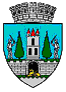 ROMÂNIAJUDEŢUL SATU MARECONSILIUL LOCAL AL MUNICIPIULUI SATU MARE	                                Nr. 3774/18.01.2023 PROIECTHOTĂRÂREA NR. ................./................. pentru modificarea anexei 1 la HCL nr. 161/27.06.2013 privind trecerea din administrarea Consiliului local al municipiului Satu Mare în administrarea  unităților de învățământ preuniversitar de stat a clădirilor necesare desfășurării procesului de învățământ și a terenului aferent           Consiliul Local al Municipiului Satu Mare,Analizând proiectul de hotărâre înregistrat sub  nr. ________/ _________ referatul de aprobare al inițiatorului înregistrat sub nr.3776/18.01.2023, raportul de specialitate al Serviciului Patrimoniu, Concesionări, Închirieri înregistrat sub nr. 3777/18.01.2023        raportul de specialitate  Serviciului Juridic înregistrat sub nr. 4758/20.01.2023, avizele comisiilor de specialitate ale Consiliului Local al Municipiului Satu Mare;Luând în considerare prevederile:art.10 alin (1),art. 20,  art.112 alin (2) și alin (9) din Legea educației naționale nr. 1/2011, modificată și completată;art. 24 din Legea cadastrului și a publicității imobiliare nr. 7/1996, republicată cu modificările și completările ulterioare;art.551 pct.7, art.554, art.858  art.866-art.869  din Codul Civil; art.108 lit.a), art. 286, art.287 lit.b), art.297 alin.(1) lit.a), art. 299 din  O.U.G. nr. 57/2019 privind Codul Administrativ, cu modificările și completările ulterioare,art.20 alin.(1) lit.e) din Legea nr. 273/2006 privind finanțele publice locale, cu modificările și completările locale;           Având în vedere Hotărârea Consiliului Local Satu Mare nr.161/27.06.2013 privind trecerea din administrarea Consiliului local al municipiului Satu Mare în administrarea unităților de învățământ preuniversitar de stat a clădirilor necesare desfășurării procesului de învățământ și a terenului aferent modificată prin Hotărârea Consiliului Local Satu Mare nr. 280/25.08.2022 și Hotărârea Consiliului Local Satu Mare nr. 331/10.12.2021 privind aprobarea Proiectului rețelei școlare a unităților de învățământ preuniversitar din municipiul Satu Mare pentru anul școlar 2022-2023; Ținând seama de prevederile Legii privind normele de tehnică legislativă pentru elaborarea actelor normative nr. 24/2000, republicată, cu modificările și completările ulterioare,            În temeiul art. 129 alin. (1), alin. (2) lit. c), art. 139 alin. (3) lit.g), art. 196 alin. (1) lit. a), art. 197 alin.1 și a art. 286 alin.4  din  O.U.G. nr. 57/2019 privind Codul Administrativ,Cu modificările și completările ulterioare,            Adoptă prezenta,HOTĂRÂRE        Art.1. Se aprobă acordarea în favoarea Liceului Teoretic German Johann Ettinger  a dreptului de administrare asupra clădirii înscrise în CF nr. 188380 Satu Mare în suprafață de 494 mp și a terenului aferent  înscris în  CF nr. 188380  Satu Mare, în  suprafață de 900 mp.          Art. 2. Se aprobă retragerea  dreptului de administrare instituit în favoarea Liceului Tehnologic ”Unio-Traian Vuia ” Satu Mare asupra imobilui  situat în Satu Mare, str. Mihai Eminescu nr. 1, identificate cu nr. inventar 102954, 102993 și a terenului aferent având nr de inventar 1112T.         Art.3. Se aprobă acordarea în favoarea Colegiul Național ”Kölcsey Ferenc” a dreptului de administrare asupra unor imobile situate în municipiul satu Mare, str. Mihai Eminescu nr.1, după cum urmează:Teren de handbal identificat cu  nr. cadastral 177847-C1 având suprafața construită la sol de  900 mp;Tribuna neacoperită identificată cu nr. cadastral 177487-C2 având suprafața construită la sol de  76 mp;Tribuna acoperită identificată cu nr. cadastral  177487-C3 având suprafața construită la sol de  44 mp; Teren aferent pozițiilor 1, 2 și 3 înscris în CF nr. 177487 Satu Mare cu nr. cadastral 177487 în suprafață de 2809 mp;Vestiar de handbal identificat cu nr. cadastral 177486-C1 , având suprafața construită la sol de  88 mp și teren aferent înscris în CF nr. 177486 Satu Mare cu nr. cadastral 177486 în suprafață de 112 mp;Teren de tenis  identificat cu nr. cadastral 177505-C1 având suprafața construită la sol de  882 mp și teren aferent înscris în CF nr. 177505 Satu Mare cu nr. cadastral 177505 în suprafață de 919 mp;          Art.4. Se aprobă modificarea destinației  imobilului situat în municipiul Satu Mare, str. Ceahlăului nr. 1/A înscris în CF. Nr. 177230, ce figurează la poziția nr. 30  din Anexa nr.1 la Hotărârea Consiliului Local Satu Mare  nr. 161/27.06.2013  din internat în clădire cu destinație unitate de învățământ, ambele constituind componente ale  bazei  materiale a învățământului preuniversitar de stat.         Art.5.În anexa nr. 1 la Hotărârea Consiliului Local al municipiului Satu Mare nr. 280/25.08.2022 pentru modificarea anexei 1 la HCL nr. 161/27.06.2013 privind trecerea din administrarea Consiliului Local al municipiului Satu Mare în administrarea  unităților de învățământ preuniversitar de stat  a clădirilor necesare desfășurării procesului de învățământ și a terenului aferent, se integrează modificările aprobate la articolele precedente. Art. 6. Se dispune O.C.P.I. Satu Mare înscrierea în evidențele carte funciară, a celor aprobate în articolele precedente. Art. 7. Cu ducerea la îndeplinire a prezentei hotărâri se încredințează Primarul Municipiului Satu Mare prin Serviciul Patrimoniu Concesionări Închirieri din cadrul Aparatului de specialitate al Primarului Municipiului Satu Mare. Art. 8. Prezenta hotărâre se comunică prin intermediul Secretarului General al Municipiului Satu Mare, în termenul prevăzut de lege, Primarului Municipiului Satu Mare, Instituției Prefectului - Județului Satu Mare și Serviciului Patrimoniu Concesionări Închirieri.                                        INIŢIATOR PROIECT
                                                     PRIMAR                                               Kereskényi GáborAVIZATSecretar generalMihaela Maria RacolțaFaur Mihaela/2 ex 